.START: Feet together, weight on left, Start on “There’s…”Side, Together, Side, Together, Side Shuffle, Cross Rock, Recover(Do some Right Shoulder Rolls as you are stepping to the right.)Side, Across, Side, Behind, ¼ Shuffle, Fwd Rock, RecoverBack, Tap, Back Lock Back, Back Rock, Recover, Walk, WalkSide Rock, Cross Shuffle, Hip, Hip, ¼ turn, TouchStart Dance AgainContact - Jo Rosenblatt: 0417 074218 - errolandjo@bigpond.comRolling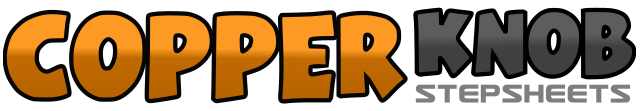 .......Count:32Wall:2Level:Beginner.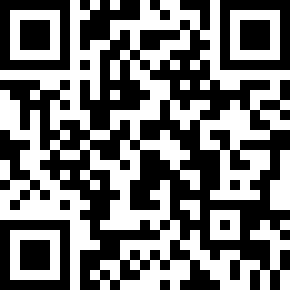 Choreographer:Jo Rosenblatt (AUS) - September 2012Jo Rosenblatt (AUS) - September 2012Jo Rosenblatt (AUS) - September 2012Jo Rosenblatt (AUS) - September 2012Jo Rosenblatt (AUS) - September 2012.Music:Rolling in the Deep - AdeleRolling in the Deep - AdeleRolling in the Deep - AdeleRolling in the Deep - AdeleRolling in the Deep - Adele........1-4Step R to right, Step L beside right, Step R to right, Step L beside right5&6Step R to right, Step L beside right, Step R to right7 8Rock L across right, Recover back onto R1-4Step L to left, Step R over left, Step L to left, Step R behind left5&6Turning ¼ left Shuffle forward LRL7 8Rock forward onto R, Recover onto L1 2Step back R, Touch L beside right3&4Step back on L, Cross  R over L, Step back on L5 6Rock back on R, Recover forward onto L7 8Walk forward R L (with a bit of attitude)1 2Rock R to right side, Recover back onto L3&4Cross Shuffle R over left RLR5-6Sway L hip to left, Sway R hip to right7-8Making ¼ turn step L to left, Touch R beside left